     ,       de       de       (Cidade, Dia de Mês de Ano)____________________________________________________________________________ASSINATURA DO (A) SUPERVISOR (A) DE ESTÁGIO DA EMPRESA CONCEDENTE OU PROFISSIONAL AUTONOMO (SOMENTE COM CARIMBO)___________________________________________________________________ASSINATURA DO (A) SUPERVISOR (A) ACADÊMICO (A) (PROFESSOR)___________________________________________________________________ASSINATURA DO DIRETOR DA FACULDADE (IES): Luciano Sousa Pimenta_______________________________________________________ASSINATURA DO (A) ESTAGIÁRIO (A)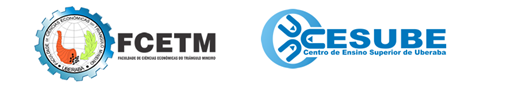 PLANO DE ESTÁGIO SUPERVISIONADOESTE PLANO DE ESTÁGIO DEVERÁ SER PROTOCOLADO EM DUAS VIAS, NA SECRETARIA ACADÊMICA, COM OS DEMAIS DOCUMENTOS DO PROCESSO DE ESTÁGIO. ANTES DE IMPRIMIR, TRANSFORME O ARQUIVO EM FORMATO PDF.ESTE PLANO DE ESTÁGIO DEVERÁ SER PROTOCOLADO EM DUAS VIAS, NA SECRETARIA ACADÊMICA, COM OS DEMAIS DOCUMENTOS DO PROCESSO DE ESTÁGIO. ANTES DE IMPRIMIR, TRANSFORME O ARQUIVO EM FORMATO PDF.ESTE PLANO DE ESTÁGIO DEVERÁ SER PROTOCOLADO EM DUAS VIAS, NA SECRETARIA ACADÊMICA, COM OS DEMAIS DOCUMENTOS DO PROCESSO DE ESTÁGIO. ANTES DE IMPRIMIR, TRANSFORME O ARQUIVO EM FORMATO PDF.ESTE PLANO DE ESTÁGIO DEVERÁ SER PROTOCOLADO EM DUAS VIAS, NA SECRETARIA ACADÊMICA, COM OS DEMAIS DOCUMENTOS DO PROCESSO DE ESTÁGIO. ANTES DE IMPRIMIR, TRANSFORME O ARQUIVO EM FORMATO PDF.ESTE PLANO DE ESTÁGIO DEVERÁ SER PROTOCOLADO EM DUAS VIAS, NA SECRETARIA ACADÊMICA, COM OS DEMAIS DOCUMENTOS DO PROCESSO DE ESTÁGIO. ANTES DE IMPRIMIR, TRANSFORME O ARQUIVO EM FORMATO PDF.ESTE PLANO DE ESTÁGIO DEVERÁ SER PROTOCOLADO EM DUAS VIAS, NA SECRETARIA ACADÊMICA, COM OS DEMAIS DOCUMENTOS DO PROCESSO DE ESTÁGIO. ANTES DE IMPRIMIR, TRANSFORME O ARQUIVO EM FORMATO PDF.ESTE PLANO DE ESTÁGIO DEVERÁ SER PROTOCOLADO EM DUAS VIAS, NA SECRETARIA ACADÊMICA, COM OS DEMAIS DOCUMENTOS DO PROCESSO DE ESTÁGIO. ANTES DE IMPRIMIR, TRANSFORME O ARQUIVO EM FORMATO PDF.ESTE PLANO DE ESTÁGIO DEVERÁ SER PROTOCOLADO EM DUAS VIAS, NA SECRETARIA ACADÊMICA, COM OS DEMAIS DOCUMENTOS DO PROCESSO DE ESTÁGIO. ANTES DE IMPRIMIR, TRANSFORME O ARQUIVO EM FORMATO PDF.ESTE PLANO DE ESTÁGIO DEVERÁ SER PROTOCOLADO EM DUAS VIAS, NA SECRETARIA ACADÊMICA, COM OS DEMAIS DOCUMENTOS DO PROCESSO DE ESTÁGIO. ANTES DE IMPRIMIR, TRANSFORME O ARQUIVO EM FORMATO PDF.IDENTIFICAÇÃO DOESTAGIÁRIO (A)NOME DO (A) ESTAGIÁRIO (A):NOME DO (A) ESTAGIÁRIO (A):R.A.:      IDENTIFICAÇÃO DOESTAGIÁRIO (A)PERÍODO:PERÍODO:CURSO:CURSO:IDENTIFICAÇÃO DOESTAGIÁRIO (A)SUPERVISOR (A) ACADÊMICO (A):SUPERVISOR (A) ACADÊMICO (A):IDENTIFICAÇÃO DOESTAGIÁRIO (A)E-MAIL:E-MAIL:IDENTIFICAÇÃO DOESTAGIÁRIO (A)ENDEREÇO COMPLETO:ENDEREÇO COMPLETO:IDENTIFICAÇÃO DOESTAGIÁRIO (A)TELEFONES:TELEFONES:IDENTIFICAÇÃO DOESTAGIÁRIO (A)ESTÁGIOESTÁGIO        OBRIGATÓRIO        OBRIGATÓRIO        OBRIGATÓRIO        OBRIGATÓRIO   1                     2                       3   1                     2                       3   1                     2                       3   1                     2                       3   1                     2                       3ESTÁGIOESTÁGIO        OBRIGATÓRIO        OBRIGATÓRIO        OBRIGATÓRIO        OBRIGATÓRIONº DA APÓLICE DE SEGURO:Nº DA APÓLICE DE SEGURO:Nº DA APÓLICE DE SEGURO:Nº DA APÓLICE DE SEGURO:418.534-2ESTÁGIOESTÁGIO        OBRIGATÓRIO        OBRIGATÓRIO        OBRIGATÓRIO        OBRIGATÓRIOCASO A EMPRESA TAMBÉM FORNEÇA O NÚMERO DA APÓLICE DE SEGURO:CASO A EMPRESA TAMBÉM FORNEÇA O NÚMERO DA APÓLICE DE SEGURO:CASO A EMPRESA TAMBÉM FORNEÇA O NÚMERO DA APÓLICE DE SEGURO:CASO A EMPRESA TAMBÉM FORNEÇA O NÚMERO DA APÓLICE DE SEGURO:ESTÁGIOESTÁGIO        OBRIGATÓRIO        OBRIGATÓRIO        OBRIGATÓRIO        OBRIGATÓRIOCARGA HORÁRIA TOTAL DO ESTÁGIO OBRIGATÓRIOCARGA HORÁRIA TOTAL DO ESTÁGIO OBRIGATÓRIOCARGA HORÁRIA TOTAL DO ESTÁGIO OBRIGATÓRIOCARGA HORÁRIA TOTAL DO ESTÁGIO OBRIGATÓRIOESTÁGIOESTÁGIO    NÃO OBRIGATÓRIO    NÃO OBRIGATÓRIO    NÃO OBRIGATÓRIO    NÃO OBRIGATÓRIONº DA APÓLICE DE SEGURO:Nº DA APÓLICE DE SEGURO:Nº DA APÓLICE DE SEGURO:Nº DA APÓLICE DE SEGURO:ESTÁGIOESTÁGIOCARGA HORÁRIA DO ESTÁGIO NÃO OBRIGATÓRIO:CARGA HORÁRIA DO ESTÁGIO NÃO OBRIGATÓRIO:CARGA HORÁRIA DO ESTÁGIO NÃO OBRIGATÓRIO:CARGA HORÁRIA DO ESTÁGIO NÃO OBRIGATÓRIO:CARGA HORÁRIA DO ESTÁGIO NÃO OBRIGATÓRIO:CARGA HORÁRIA DO ESTÁGIO NÃO OBRIGATÓRIO:CARGA HORÁRIA DO ESTÁGIO NÃO OBRIGATÓRIO:CARGA HORÁRIA DO ESTÁGIO NÃO OBRIGATÓRIO:ESTÁGIOESTÁGIOCaso o estágio seja não-obrigatório, ficará o (a) estagiário (a) responsável                                             pela apresentação da cópia da apólice de seguros anexo ao processo de estágio.Caso o estágio seja não-obrigatório, ficará o (a) estagiário (a) responsável                                             pela apresentação da cópia da apólice de seguros anexo ao processo de estágio.Caso o estágio seja não-obrigatório, ficará o (a) estagiário (a) responsável                                             pela apresentação da cópia da apólice de seguros anexo ao processo de estágio.Caso o estágio seja não-obrigatório, ficará o (a) estagiário (a) responsável                                             pela apresentação da cópia da apólice de seguros anexo ao processo de estágio.Caso o estágio seja não-obrigatório, ficará o (a) estagiário (a) responsável                                             pela apresentação da cópia da apólice de seguros anexo ao processo de estágio.Caso o estágio seja não-obrigatório, ficará o (a) estagiário (a) responsável                                             pela apresentação da cópia da apólice de seguros anexo ao processo de estágio.Caso o estágio seja não-obrigatório, ficará o (a) estagiário (a) responsável                                             pela apresentação da cópia da apólice de seguros anexo ao processo de estágio.Caso o estágio seja não-obrigatório, ficará o (a) estagiário (a) responsável                                             pela apresentação da cópia da apólice de seguros anexo ao processo de estágio.Caso o estágio seja não-obrigatório, ficará o (a) estagiário (a) responsável                                             pela apresentação da cópia da apólice de seguros anexo ao processo de estágio.ESTÁGIOREMUNERADO: SIM       VALOR DA REMUNERAÇÃO R$       SIM       VALOR DA REMUNERAÇÃO R$       SIM       VALOR DA REMUNERAÇÃO R$       SIM       VALOR DA REMUNERAÇÃO R$       SIM       VALOR DA REMUNERAÇÃO R$       SIM       VALOR DA REMUNERAÇÃO R$       SIM       VALOR DA REMUNERAÇÃO R$       SIM       VALOR DA REMUNERAÇÃO R$       NÃOESTÁGIOANO:SEMESTRE:             1º           2ºSEMESTRE:             1º           2ºSEMESTRE:             1º           2ºSEMESTRE:             1º           2ºSEMESTRE:             1º           2ºSEMESTRE:             1º           2ºESTÁGIOINÍCIO DO ESTÁGIO dia/mês/anoINÍCIO DO ESTÁGIO dia/mês/anoINÍCIO DO ESTÁGIO dia/mês/anoTÉRMINO DO ESTÁGIO      dia/mês/anoTÉRMINO DO ESTÁGIO      dia/mês/anoESTÁGIOCARGA HORÁRIA TOTAL SEMANAL:CARGA HORÁRIA TOTAL SEMANAL:CARGA HORÁRIA TOTAL SEMANAL:CARGA HORÁRIA TOTAL SEMANAL:CARGA HORÁRIA TOTAL SEMANAL:CARGA HORÁRIA TOTAL SEMANAL:O.B.S.: O máximo permitido por lei são 30 horas/semanaO.B.S.: O máximo permitido por lei são 30 horas/semanaESTÁGIOCARGA HORÁRIA TOTAL DA DISCIPLINA:CARGA HORÁRIA TOTAL DA DISCIPLINA:CARGA HORÁRIA TOTAL DA DISCIPLINA:CARGA HORÁRIA TOTAL DA DISCIPLINA:CARGA HORÁRIA TOTAL DA DISCIPLINA:CARGA HORÁRIA TOTAL DA DISCIPLINA:O.B.S.: Colocar apenas a carga horária total da disciplinaO.B.S.: Colocar apenas a carga horária total da disciplinaESTÁGIOPERÍODO:PERÍODO:   MANHÃ   MANHÃ TARDE TARDEOUTROS (ESPECIFICAR):1.0 - CONCEDENTE DO ESTÁGIO QUANDO FOR EMPRESA1.1NOME FANTASIA:1.0 - CONCEDENTE DO ESTÁGIO QUANDO FOR EMPRESA1.1RAZÃO SOCIAL:1.0 - CONCEDENTE DO ESTÁGIO QUANDO FOR EMPRESA1.1CNPJ:INSCRIÇÃOESTADUAL:INSCRIÇÃOESTADUAL:1.0 - CONCEDENTE DO ESTÁGIO QUANDO FOR EMPRESA1.1E-MAIL:TELEFONE:TELEFONE:1.0 - CONCEDENTE DO ESTÁGIO QUANDO FOR EMPRESA1.1ENDEREÇO COMPLETO:Nº:      1.0 - CONCEDENTE DO ESTÁGIO QUANDO FOR EMPRESA1.1ENDEREÇO COMPLETO:BAIRRO:       BAIRRO:       CEP:             CEP:             CEP:             1.0 - CONCEDENTE DO ESTÁGIO QUANDO FOR EMPRESA1.1ENDEREÇO COMPLETO:CIDADE:                                              CIDADE:                                              ESTADO:      ESTADO:      ESTADO:      1.0 -  CONTINUAÇÃO1.2EMPRESA DE NATUREZA JURÍDICA: EMPRESA DE NATUREZA JURÍDICA:   PÚBLICA                 PRIVADA  PÚBLICA                 PRIVADA  PÚBLICA                 PRIVADA1.0 -  CONTINUAÇÃO1.3NOME DO SUPERVISOR DO ESTÁGIO NA EMPRESA:1.0 -  CONTINUAÇÃO1.3FUNÇÃO:1.0 -  CONTINUAÇÃO1.3TÍTULO PROFISSIONAL:1.0 -  CONTINUAÇÃO1.3REGISTRO NO CONSELHO:TELEFONE:2.0 - CONCEDENTE DO ESTÁGIO QUANDO FOR PROFISSIONAL AUTÔNOMO2.1NOME DO PROFISSIONAL2.0 - CONCEDENTE DO ESTÁGIO QUANDO FOR PROFISSIONAL AUTÔNOMO2.1TÍTULO PROFISSIONAL:REGISTRO NO CONSELHO:REGISTRO NO CONSELHO:2.0 - CONCEDENTE DO ESTÁGIO QUANDO FOR PROFISSIONAL AUTÔNOMO2.1CPF:2.0 - CONCEDENTE DO ESTÁGIO QUANDO FOR PROFISSIONAL AUTÔNOMO2.1E-MAIL:2.0 - CONCEDENTE DO ESTÁGIO QUANDO FOR PROFISSIONAL AUTÔNOMO2.1TELEFONES COM DDD:2.0 - CONCEDENTE DO ESTÁGIO QUANDO FOR PROFISSIONAL AUTÔNOMO2.1ENDEREÇO COMPLETO:Nº:      2.0 - CONCEDENTE DO ESTÁGIO QUANDO FOR PROFISSIONAL AUTÔNOMO2.1ENDEREÇO COMPLETO:BAIRRO:       BAIRRO:       CEP:             CEP:             CEP:             2.0 - CONCEDENTE DO ESTÁGIO QUANDO FOR PROFISSIONAL AUTÔNOMO2.1ENDEREÇO COMPLETO:CIDADE:                                              CIDADE:                                              ESTADO:      ESTADO:      ESTADO:      3.0 – PLANO DE ESTÁGIO3.1FINALIDADES E/OU OBJETIVOS DA CONCEDENTE COM O PROGRAMA DE ESTÁGIO:FINALIDADES E/OU OBJETIVOS DA CONCEDENTE COM O PROGRAMA DE ESTÁGIO:3.0 – PLANO DE ESTÁGIO3.0 – PLANO DE ESTÁGIO3.2ÁREAS DE ATUAÇÃO (áreas em que a concedente atua no mercado de trabalho):ÁREAS DE ATUAÇÃO (áreas em que a concedente atua no mercado de trabalho):3.0 – PLANO DE ESTÁGIO3.0 – PLANO DE ESTÁGIO3.3OBJETIVOS DA FORMAÇÃO PROFISSIONAL DO (A) ESTAGIÁRIO (A):GERAL E ESPECÍFICOS3.0 – PLANO DE ESTÁGIO3.0 – PLANO DE ESTÁGIO (CONTINUAÇÃO)3.4ATUAÇÃO DO ESTAGIÁRIO (A): (Atividades e local/setor de atuação do estagiário (a) no plano de trabalho. Este item inclui ações de responsabilidade direta e conjuntas com o (a) Supervisor (a) do estágio).3.0 – PLANO DE ESTÁGIO (CONTINUAÇÃO)3.0 – PLANO DE ESTÁGIO (CONTINUAÇÃO)3.5SUPERVISÃO: (Como acontecerá o processo de supervisão? Informar a periodicidade e metodologia a ser utilizada).3.0 – PLANO DE ESTÁGIO (CONTINUAÇÃO)3.0 – PLANO DE ESTÁGIO (CONTINUAÇÃO)3.6AVALIAÇÃO/ ACOMPANHAMENTO: (Estabelece as formas de supervisão e avaliação do estágio, a partir das ações desenvolvidas pelo supervisor de estágio e o (a) estagiário (a). Apesar da avaliação ser contínua, torna-se necessário definir momentos de discussões e avaliações entre supervisor (a) e estagiário (a)).3.0 – PLANO DE ESTÁGIO (CONTINUAÇÃO)3.0 – PLANO DE ESTÁGIO (CONTINUAÇÃO)3.7BIBLIOGRAFIA (mínimo três livros):3.0 – PLANO DE ESTÁGIO (CONTINUAÇÃO)